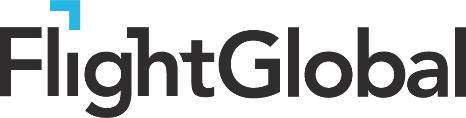 Conference Airlines 2050Attendee Option*Promo CodeEmail address*Country/Region*Title*First Name/ Given Name*Last Name*Job Title*Mobile Number*Telephone NumberCompany Name*Address Line 1*Address Line 2**Address Line 3City*State (USA only)Post/ZIP Code*Dietary / Special RequirementsWhere did you hear about us?  Name of person who contacted/ referred you (if Telesales)We want to keep you up-to-date with what’s happening at FlightGlobal* and tell you about our latest products and other services. We’ll send you emails that we think you’ll be interested in, including selected articles and reminders about forthcoming events.  Would you like to receive these emails?**FlightGlobal is a tradename of DVV Media International Limited. By registering your details, you understand that your personal data will be handled according to our Privacy Policy.*FlightGlobal is a tradename of DVV Media International Limited. By registering your details, you understand that your personal data will be handled according to our Privacy Policy.Please mark ‘Yes’ to confirm you have read and agree to the terms and conditions regarding this booking through the link below.Terms & Conditions AIRLINES*: I understand that by registering as an airline delegate, I am committed to attending the Event. If I can no longer attend, I must notify the Organisers (FlightGlobal Events) no later than 3 weeks from the date of the Event. Thereafter, if I do not show up, or fail to send a replacement of similar seniority, I will be invoiced 50% of the supplier delegate rate at the time of booking. This does not apply to the guests of sponsors.Payment Method: PayPal (credit card)  (with a PayPal account or as a Guest PayPal account)InvoicePurchase Order Number: 